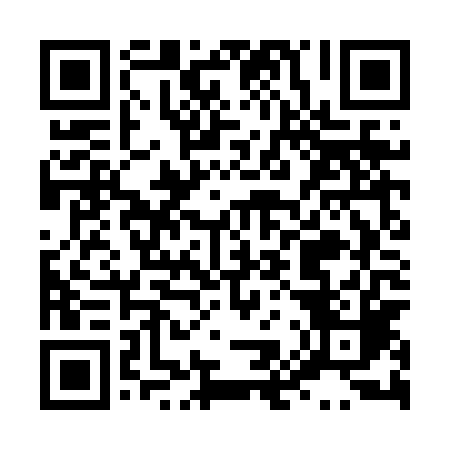 Ramadan times for Wilkolaz Trzeci, PolandMon 11 Mar 2024 - Wed 10 Apr 2024High Latitude Method: Angle Based RulePrayer Calculation Method: Muslim World LeagueAsar Calculation Method: HanafiPrayer times provided by https://www.salahtimes.comDateDayFajrSuhurSunriseDhuhrAsrIftarMaghribIsha11Mon4:034:035:5311:413:345:295:297:1312Tue4:004:005:5111:403:365:315:317:1513Wed3:583:585:4811:403:375:335:337:1714Thu3:553:555:4611:403:395:345:347:1915Fri3:533:535:4411:403:405:365:367:2116Sat3:503:505:4211:393:415:385:387:2217Sun3:483:485:3911:393:435:395:397:2418Mon3:463:465:3711:393:445:415:417:2619Tue3:433:435:3511:383:455:435:437:2820Wed3:403:405:3311:383:475:445:447:3021Thu3:383:385:3011:383:485:465:467:3222Fri3:353:355:2811:373:495:485:487:3423Sat3:333:335:2611:373:515:495:497:3624Sun3:303:305:2411:373:525:515:517:3825Mon3:283:285:2111:373:535:535:537:4026Tue3:253:255:1911:363:545:545:547:4227Wed3:223:225:1711:363:565:565:567:4428Thu3:203:205:1511:363:575:585:587:4629Fri3:173:175:1211:353:585:595:597:4830Sat3:143:145:1011:353:596:016:017:5031Sun4:114:116:0812:355:017:037:038:521Mon4:094:096:0612:345:027:047:048:542Tue4:064:066:0412:345:037:067:068:563Wed4:034:036:0112:345:047:077:078:584Thu4:004:005:5912:345:057:097:099:015Fri3:583:585:5712:335:067:117:119:036Sat3:553:555:5512:335:087:127:129:057Sun3:523:525:5312:335:097:147:149:078Mon3:493:495:5012:325:107:167:169:099Tue3:463:465:4812:325:117:177:179:1210Wed3:433:435:4612:325:127:197:199:14